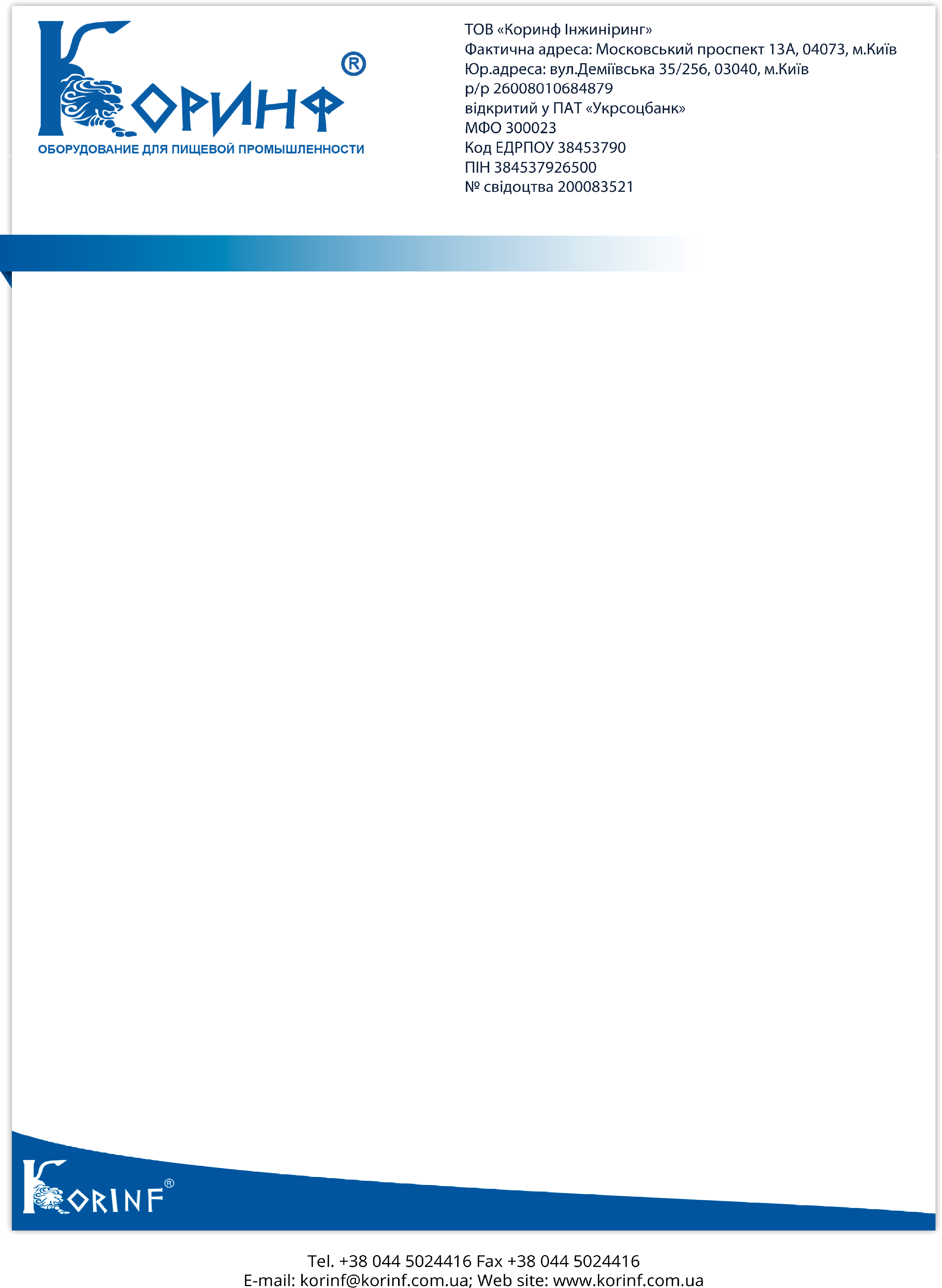 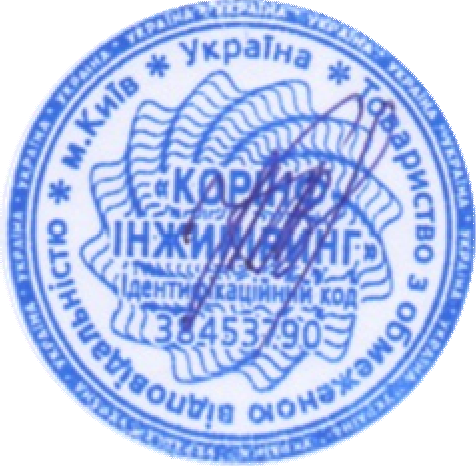 Исх. №117 от 08.04.2015гГенеральному директоруООО «ВКП Сигнал-Пак»Манихину С.МУважаемый Сергей Михайлович!Благодарим коллектив ООО «ВКП Сигнал-Пак» за предоставление отличного фасовочно-упаковочного оборудования для развития нашего бизнеса. Автомата фасовки, модели АФБ 60-3 отвечает всем нашим требованиям и стандартам. Продукция, упакованная  на аппарате, нравится потребителям, что способствует росту и развитию нашего бизнеса.Всегда очень приятно ощущать со стороны работников Вашей компании оперативность и технически грамотное отношение к работе в течение всего периода нашего сотрудничества.Мы надеемся на дальнейшее успешное развитие наших деловых отношений. Желаем Вам и Вашей компании новых достижений и финансового благополучия!Директор	Коляденко Т.В.